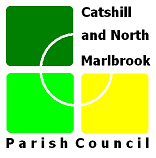 AGENDAThe Neighbourhood Plan is a community document and the group includes residents of Catshill and North Marlbrook ParishChairman’s WelcomeApologies for absenceDeclarations of Interest (Members’ Code of Conduct)Committee members are expected to declare the interest if an agenda item relates to their entry on the Members’ Register of Interests, and to declare any Other Disclosable Interests if pertinent to items on this agenda.  In the event of a Disclosable Interest members are required to leave the meeting during discussion of that item unless granted dispensation to do otherwise.To consider members’ written requests for dispensation, if requestedAdjournment of meeting for Public Question TimeMembers of the public are invited to speak on any agenda item. Time allowed up to 15 mins Previous MinutesTo consider approval of draft minutes of meeting held on 22nd March 2017 If approved these will need to be signed.To  review the first Phase 1 consultation workshop and agree/plan any changes for the second workshop.Decision requiredTo review and plan as necessary the use of neighbourhood plan display stands around the village. Decision requiredTo receive update on Phase 1 Consultation QuestionnairesTo include discussion on achieving completions target of 350 and the involvement of local businesses. Progress of working Groups               Report back from each Working GroupTo agree a time, date and venue for the next Neighbourhood Plan Steering Group and/or Working Groups Jim QuinnAssistant Clerk to the Council  ??/05/17Catshill and North Marlbrook Parish Council, Catshill Village Hall, Golden Cross Lane, Catshill B61 0JZassistantclerk@catshillandnorthmarlbrook-pc.gov.uk